
Уважаемые коллеги, приглашаем на межзональный семинар «Теоретические и практические аспекты работы над художественным образом музыкального произведения»Доступ к посещению семинара с оформлением сертификатов планируется в период с 30 ноября по 11 декабря 2023 г.Для оформления сертификата слушателя необходимо оставить отзыв на e-mail:  mbu.do.oktdshi31@yandex.ruВ завершении отзыва указать:ФИО(полностью) и место работы(полностью)Сертификаты можете скачать после 15 декабря на сайте http://xn----7sbcouhb3auki3f2b0bg.xn--p1ai/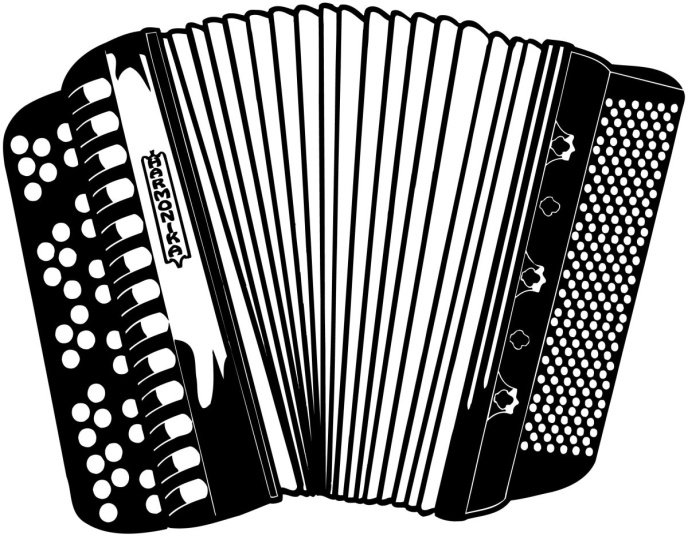 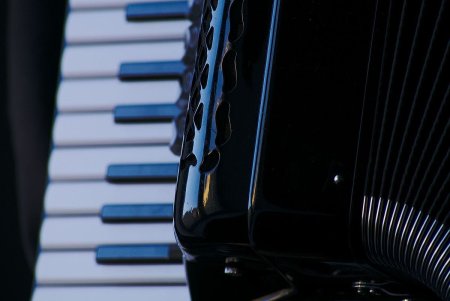 ПРОГРАММАмежзонального семинара для преподавателей отделения народных инструментов«Теоретические и практические аспекты работы над художественным образом музыкального произведения»Место проведения: на сайте http://xn----7sbcouhb3auki3f2b0bg.xn--p1ai/МБУ ДО «ДШИ» п.Октябрьский   Раздел: «Методическая работа»30 ноября  2023 годТема семинара: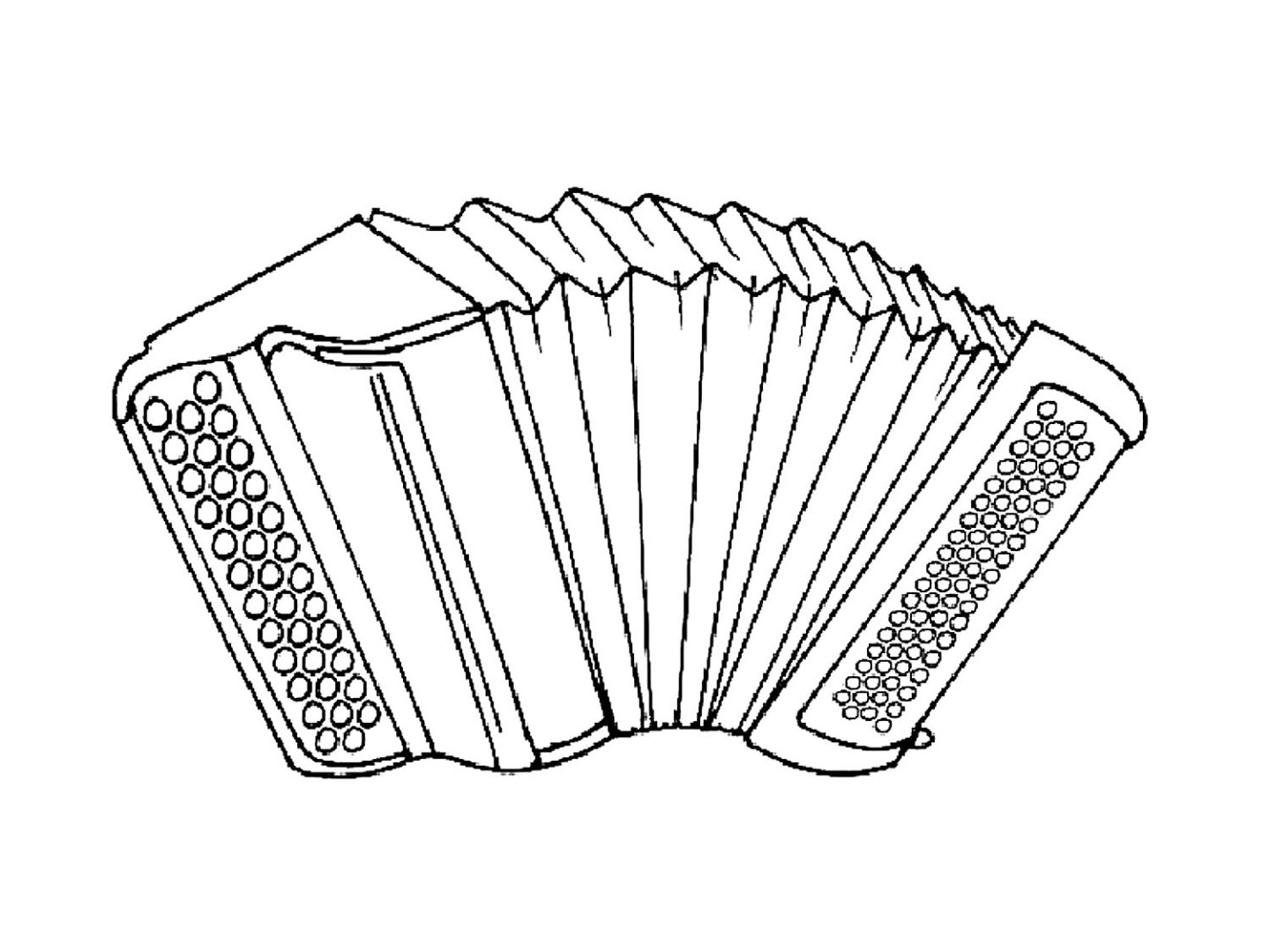 « Теоретические и практические аспекты работы над художественным образом музыкального произведения »Открытый урок на тему: ♪ «Работа над музыкальным содержанием произведений в классе баяна»     Шинякова Татьяна Ивановна,      преподаватель отделения народных инструментовСсылка: https://disk.yandex.ru/d/oBFBESxEd-lKbw Открытый урок на тему: ♪«Освоение выразительных средств на начальном этапе обучения»     Колодезная Дарья Сергеевна,      преподаватель отделения народных инструментовСсылка:  https://disk.yandex.ru/i/X8vza6mjv5ChLg Методический доклад  на тему:♪«Развитие современных традиций игры на домре»     Бабич Елизавета Павловна,      преподаватель отделения народных инструментовСсылка:   https://disk.yandex.ru/i/JEf8lqRhQ6_0Uw Открытый урок на тему: ♪«Практические и теоретические методы работы над нотным текстом на занятиях по специальности отделения народных инструментов»    Горбатовский Петр Кириллович,    преподаватель отделения духовых инструментовСсылка: https://disk.yandex.ru/d/4WQmRt4JhdNUyA Доступ к посещению семинара с оформлением сертификатов планируется в период с 22 февраля по 07 марта 2023 г.Для оформления сертификата слушателя необходимо оставить отзыв на e-mail:  mbu.do.oktdshi31@yandex.ru В завершении отзыва указать: ФИО(полностью) и место работы(полностью)Раздел: «Методическая работа»22  февраля  2023 год